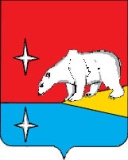 АДМИНИСТРАЦИЯГОРОДСКОГО ОКРУГА ЭГВЕКИНОТР А С П О Р Я Ж Е Н И Еот   20 марта 2017 года                         № 114 - ра                      пос. ЭгвекинотОб утверждении Перечня поставщиков, подрядчиков, исполнителей в целях последующего осуществления закупок у них, товаров, работ, услуг, необходимых для ликвидации последствий чрезвычайных ситуаций природного и техногенного характера на территории городского округа Эгвекинот, путем проведения запроса котировок	В соответствии с Федеральным законом от 5 апреля 2013 года № 44-ФЗ «О контрактной системе в сфере закупок товаров, работ, услуг для обеспечения государственных и муниципальных нужд»:	1. Утвердить Перечень поставщиков, подрядчиков, исполнителей в целях последующего осуществления закупок у них, товаров, работ, услуг, необходимых для ликвидации последствий чрезвычайных ситуаций природного и техногенного характера на территории городского округа Эгвекинот, путем проведения запроса котировок, согласно приложению к настоящему распоряжению. 	2. Настоящее распоряжение  подлежит обнародованию в местах, определенных Уставом городского округа Эгвекинот, и размещению на официальном сайте Администрации городского округа Эгвекинот в информационно-телекоммуникационной сети «Интернет» и вступает в силу с момента обнародования.3. Контроль исполнения настоящего распоряжения возложить на первого заместителя Главы Администрации - начальника Управления промышленной и сельскохозяйственной политики, председателя районной комиссии по ЧС и ПБ Абакарова А.М.Глава Администрации                                                     Р.В. Коркишко          Приложение      к распоряжению Администрациигородского округа Эгвекинот      от  20 марта 2017 г.  № 114- раПЕРЕЧЕНЬпоставщиков, подрядчиков, исполнителей в целях последующего осуществления закупок у них товаров, работ, услуг, необходимых для ликвидации последствий чрезвычайных ситуаций природного или техногенного характера на территории городского округа Эгвекинот, путём проведения запроса котировок№ п/пНаименование юридического лицаЮридический адресНаименование товаров, работ, услуг, необходимых для оказания гуманитарной помощи, либо ликвидации последствий чрезвычайных ситуаций природного или техногенного характераКод по Общероссийскому классификатору продукции по видам экономической деятельности 
(ОКПД2) ОК 034-2014
(КПЕС-2008)1.ООО  «Залив  Креста»689202, Чукотский автономный округ, п.Эгвекинот, ул. Ленина, 22, кв.3  E-mail: zaliv.chukotka@mail.ru10.81
10.710.41
10.73
10.13.15.110
10.13.15.190
10.20.25.110
10.20.25.190
10.51.51.110
10.32.18.124
10.83.1308.93.10.11010.61.32.ООО  «Альбатрос»689202,  Чукотский АО, п. Эгвекинот ул. Ленина, д. 12E-mail:  ivanova.albatros@gmail.com10.81
10.710.41
10.73
10.13.15.110
10.13.15.190
10.20.25.110
10.20.25.190
10.51.51.110
10.32.18.124
10.83.1308.93.10.11010.61.33.ООО    «Хлебный  дар»689202, Чукотский автономный округ, п.Эгвекинот, ул. Ленина, 22, кв.3 E-mail: zaliv.chukotka@mail.ru   Изделия хлебобулочные и мучные кондитерские10.74.ООО «Иультинский пекарь»689202, Чукотский автономный округ, п. Эгвекинот, ул. Ленина, д.12 E-mail: serbina@chtcom.ru   Изделия хлебобулочные и мучные кондитерские10.75.МУП «Шмидтовское  торговое  предприятие Иультинского муниципального района»689202, Чукотский автономный округ, п. Эгвекинот, ул. Ленина, д.13  E-mail: egvtorg@mail.ru   Изделия хлебобулочные и мучные кондитерские10.76.МУП «Шмидтовское  торговое  предприятие Иультинского муниципального района»689202, Чукотский автономный округ, п. Эгвекинот, ул. Ленина, д.13  E-mail: egvtorg@mail.ru10.710.81
10.710.41
10.73
10.13.15.110
10.13.15.190
10.20.25.11010.20.25.19010.51.51.110
10.32.18.12410.83.1308.93.10.11010.61.37.Государственное предприятие Чукотского автономного округа «Чукотфар-мация»689000, Чукотский автономный округ, г. Анадырь,  ул. Отке, 2221.2
32.5
26.6
21
32.50.58.ИП Долиненко Тамара Иванова689202, Чукотский автономный округ, п. Эгвекинот, ул. Попова, д. 1 А кв.122.29.2323.13.1325.71.14
28.29.1220.42  0.20.1414.14
14.1314.13.114.3114.19.1314.20.10.63514.19.415.213.92.24.14031.0313.92.11.11013.92.1213.92.1413.92.24.15013.92.22.14013.92.22.15014.19.13
16.23.20.15013.92.22.14013.92.22.15045.29.Непубличное акционерное  общество  «Чукотская  торговая  компания»689202, Чукотский автономный округ, п. Эгвекинот, ул. Ленина, д.12 E-mail: sekretar@chtcom.ru16
02.20.14.110
16.10.10.110
16.10.10.120
16.21.12.110
16.21.13
16.21.14
16.23.20.15025.30.1
27.11.10.130
27.11.26
27.32.13.13025.73.30.15031.010.ООО «ЧукотХозТорг»689000, Чукотский автономный округг. Анадырь, ул. Полярная, д.7/116
02.20.14.110
16.10.10.110
16.10.10.120
16.21.12.110
16.21.13
16.21.14
16.23.20.15025.30.1
27.11.10.130
27.11.26
27.32.13.13025.73.30.15031.0